. OBIECTIV: OBIECTIV: Amenajare intersectie intre Drumul National DN 39 (E87) km 29+940 si drumul comunal DC 6 (intrarea in Costinesti), Comuna Costinesti, Judetul Constanta Amenajare intersectie intre Drumul National DN 39 (E87) km 29+940 si drumul comunal DC 6 (intrarea in Costinesti), Comuna Costinesti, Judetul Constanta Amenajare intersectie intre Drumul National DN 39 (E87) km 29+940 si drumul comunal DC 6 (intrarea in Costinesti), Comuna Costinesti, Judetul Constanta Amenajare intersectie intre Drumul National DN 39 (E87) km 29+940 si drumul comunal DC 6 (intrarea in Costinesti), Comuna Costinesti, Judetul Constanta Amenajare intersectie intre Drumul National DN 39 (E87) km 29+940 si drumul comunal DC 6 (intrarea in Costinesti), Comuna Costinesti, Judetul Constanta Amenajare intersectie intre Drumul National DN 39 (E87) km 29+940 si drumul comunal DC 6 (intrarea in Costinesti), Comuna Costinesti, Judetul Constanta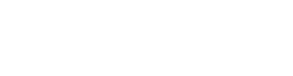  OBIECTUL: OBIECTUL: Amenajare intersectie Amenajare intersectie Amenajare intersectie Amenajare intersectie Amenajare intersectie Amenajare intersectie OBIECTUL: OBIECTUL: Amenajare intersectie Amenajare intersectie Amenajare intersectie Amenajare intersectie Amenajare intersectie Amenajare intersectie STADIUL FIZIC: STADIUL FIZIC: Pregatirea terenului Pregatirea terenului Pregatirea terenului Pregatirea terenului Pregatirea terenului Pregatirea terenului Pregatirea terenului Beneficiar: Beneficiar: ________________________________________ ________________________________________ ________________________________________ ________________________________________ ________________________________________ ________________________________________ ________________________________________ Proiectant: Proiectant: ________________________________________ ________________________________________ ________________________________________ ________________________________________ ________________________________________ ________________________________________ ________________________________________ Executant: Executant: ________________________________________ ________________________________________ ________________________________________ ________________________________________ ________________________________________ ________________________________________ ________________________________________ F3 - LISTA cu cantitati de lucrari pe categorii de lucrari F3 - LISTA cu cantitati de lucrari pe categorii de lucrari F3 - LISTA cu cantitati de lucrari pe categorii de lucrari F3 - LISTA cu cantitati de lucrari pe categorii de lucrari F3 - LISTA cu cantitati de lucrari pe categorii de lucrari F3 - LISTA cu cantitati de lucrari pe categorii de lucrari F3 - LISTA cu cantitati de lucrari pe categorii de lucrari F3 - LISTA cu cantitati de lucrari pe categorii de lucrari F3 - LISTA cu cantitati de lucrari pe categorii de lucrari F3 - LISTA cu cantitati de lucrari pe categorii de lucrari F3 - LISTA cu cantitati de lucrari pe categorii de lucrari F3 - LISTA cu cantitati de lucrari pe categorii de lucrari F3 - LISTA cu cantitati de lucrari pe categorii de lucrari - lei - - lei - - lei - - lei - SECTIUNEA TEHNICA SECTIUNEA TEHNICA SECTIUNEA TEHNICA SECTIUNEA TEHNICA SECTIUNEA TEHNICA SECTIUNEA TEHNICA SECTIUNEA TEHNICA SECTIUNEA TEHNICA SECTIUNEA TEHNICA SECTIUNEA TEHNICA SECTIUNEA TEHNICA SECTIUNEA FINANCIARA SECTIUNEA FINANCIARA Nr. Capitolul de lucrari Capitolul de lucrari Capitolul de lucrari Capitolul de lucrari Capitolul de lucrari Capitolul de lucrari U.M. U.M. Cantitatea Cantitatea Pretul unitar (exclusiv TVA) - lei - TOTALUL (exclusiv TVA) - lei - 0 1 1 1 1 1 1 2 2 3 3 4 5 = 3 x 4 1 DG05A1- asim DG05A1- asim Decaparea de imbracaminti cu stratul pana la 6 cm grosime, formate din : covoare asfaltice permanente,betoane asfaltice Decaparea de imbracaminti cu stratul pana la 6 cm grosime, formate din : covoare asfaltice permanente,betoane asfaltice Decaparea de imbracaminti cu stratul pana la 6 cm grosime, formate din : covoare asfaltice permanente,betoane asfaltice Decaparea de imbracaminti cu stratul pana la 6 cm grosime, formate din : covoare asfaltice permanente,betoane asfaltice mp mp 6,800.00 6,800.00 1 DG05A1- asim DG05A1- asim Decaparea de imbracaminti cu stratul pana la 6 cm grosime, formate din : covoare asfaltice permanente,betoane asfaltice Decaparea de imbracaminti cu stratul pana la 6 cm grosime, formate din : covoare asfaltice permanente,betoane asfaltice Decaparea de imbracaminti cu stratul pana la 6 cm grosime, formate din : covoare asfaltice permanente,betoane asfaltice Decaparea de imbracaminti cu stratul pana la 6 cm grosime, formate din : covoare asfaltice permanente,betoane asfaltice mp mp material: material: 1 DG05A1- asim DG05A1- asim Decaparea de imbracaminti cu stratul pana la 6 cm grosime, formate din : covoare asfaltice permanente,betoane asfaltice Decaparea de imbracaminti cu stratul pana la 6 cm grosime, formate din : covoare asfaltice permanente,betoane asfaltice Decaparea de imbracaminti cu stratul pana la 6 cm grosime, formate din : covoare asfaltice permanente,betoane asfaltice Decaparea de imbracaminti cu stratul pana la 6 cm grosime, formate din : covoare asfaltice permanente,betoane asfaltice mp mp manopera: manopera: 1 DG05A1- asim DG05A1- asim Decaparea de imbracaminti cu stratul pana la 6 cm grosime, formate din : covoare asfaltice permanente,betoane asfaltice Decaparea de imbracaminti cu stratul pana la 6 cm grosime, formate din : covoare asfaltice permanente,betoane asfaltice Decaparea de imbracaminti cu stratul pana la 6 cm grosime, formate din : covoare asfaltice permanente,betoane asfaltice Decaparea de imbracaminti cu stratul pana la 6 cm grosime, formate din : covoare asfaltice permanente,betoane asfaltice mp mp utilaj: utilaj: 1 DG05A1- asim DG05A1- asim Decaparea de imbracaminti cu stratul pana la 6 cm grosime, formate din : covoare asfaltice permanente,betoane asfaltice Decaparea de imbracaminti cu stratul pana la 6 cm grosime, formate din : covoare asfaltice permanente,betoane asfaltice Decaparea de imbracaminti cu stratul pana la 6 cm grosime, formate din : covoare asfaltice permanente,betoane asfaltice Decaparea de imbracaminti cu stratul pana la 6 cm grosime, formate din : covoare asfaltice permanente,betoane asfaltice mp mp transport: transport: 2 TRA01A30 TRA01A30 Transportul rutier al...materialelor,semifabricatelor cu autobasculanta pe dist.=  30 km. Transportul rutier al...materialelor,semifabricatelor cu autobasculanta pe dist.=  30 km. Transportul rutier al...materialelor,semifabricatelor cu autobasculanta pe dist.=  30 km. Transportul rutier al...materialelor,semifabricatelor cu autobasculanta pe dist.=  30 km. tona tona 897.60 897.60 2 TRA01A30 TRA01A30 Transportul rutier al...materialelor,semifabricatelor cu autobasculanta pe dist.=  30 km. Transportul rutier al...materialelor,semifabricatelor cu autobasculanta pe dist.=  30 km. Transportul rutier al...materialelor,semifabricatelor cu autobasculanta pe dist.=  30 km. Transportul rutier al...materialelor,semifabricatelor cu autobasculanta pe dist.=  30 km. tona tona material: material: 2 TRA01A30 TRA01A30 Transportul rutier al...materialelor,semifabricatelor cu autobasculanta pe dist.=  30 km. Transportul rutier al...materialelor,semifabricatelor cu autobasculanta pe dist.=  30 km. Transportul rutier al...materialelor,semifabricatelor cu autobasculanta pe dist.=  30 km. Transportul rutier al...materialelor,semifabricatelor cu autobasculanta pe dist.=  30 km. tona tona manopera: manopera: 2 TRA01A30 TRA01A30 Transportul rutier al...materialelor,semifabricatelor cu autobasculanta pe dist.=  30 km. Transportul rutier al...materialelor,semifabricatelor cu autobasculanta pe dist.=  30 km. Transportul rutier al...materialelor,semifabricatelor cu autobasculanta pe dist.=  30 km. Transportul rutier al...materialelor,semifabricatelor cu autobasculanta pe dist.=  30 km. tona tona utilaj: utilaj: 2 TRA01A30 TRA01A30 Transportul rutier al...materialelor,semifabricatelor cu autobasculanta pe dist.=  30 km. Transportul rutier al...materialelor,semifabricatelor cu autobasculanta pe dist.=  30 km. Transportul rutier al...materialelor,semifabricatelor cu autobasculanta pe dist.=  30 km. Transportul rutier al...materialelor,semifabricatelor cu autobasculanta pe dist.=  30 km. tona tona transport: transport: 3 TSC03F1 TSC03F1 Sapatura mecanica cu excavatorul de 0.40-0.70 mc,cu motor cu ardere interna si comanda hidraulica,in :...pamant cu umiditate naturala,descarcare in autovehicule teren catg 2 Sapatura mecanica cu excavatorul de 0.40-0.70 mc,cu motor cu ardere interna si comanda hidraulica,in :...pamant cu umiditate naturala,descarcare in autovehicule teren catg 2 Sapatura mecanica cu excavatorul de 0.40-0.70 mc,cu motor cu ardere interna si comanda hidraulica,in :...pamant cu umiditate naturala,descarcare in autovehicule teren catg 2 Sapatura mecanica cu excavatorul de 0.40-0.70 mc,cu motor cu ardere interna si comanda hidraulica,in :...pamant cu umiditate naturala,descarcare in autovehicule teren catg 2 100 mc 100 mc 7.57 7.57 3 TSC03F1 TSC03F1 Sapatura mecanica cu excavatorul de 0.40-0.70 mc,cu motor cu ardere interna si comanda hidraulica,in :...pamant cu umiditate naturala,descarcare in autovehicule teren catg 2 Sapatura mecanica cu excavatorul de 0.40-0.70 mc,cu motor cu ardere interna si comanda hidraulica,in :...pamant cu umiditate naturala,descarcare in autovehicule teren catg 2 Sapatura mecanica cu excavatorul de 0.40-0.70 mc,cu motor cu ardere interna si comanda hidraulica,in :...pamant cu umiditate naturala,descarcare in autovehicule teren catg 2 Sapatura mecanica cu excavatorul de 0.40-0.70 mc,cu motor cu ardere interna si comanda hidraulica,in :...pamant cu umiditate naturala,descarcare in autovehicule teren catg 2 100 mc 100 mc material: material: 3 TSC03F1 TSC03F1 Sapatura mecanica cu excavatorul de 0.40-0.70 mc,cu motor cu ardere interna si comanda hidraulica,in :...pamant cu umiditate naturala,descarcare in autovehicule teren catg 2 Sapatura mecanica cu excavatorul de 0.40-0.70 mc,cu motor cu ardere interna si comanda hidraulica,in :...pamant cu umiditate naturala,descarcare in autovehicule teren catg 2 Sapatura mecanica cu excavatorul de 0.40-0.70 mc,cu motor cu ardere interna si comanda hidraulica,in :...pamant cu umiditate naturala,descarcare in autovehicule teren catg 2 Sapatura mecanica cu excavatorul de 0.40-0.70 mc,cu motor cu ardere interna si comanda hidraulica,in :...pamant cu umiditate naturala,descarcare in autovehicule teren catg 2 100 mc 100 mc manopera: manopera: 3 TSC03F1 TSC03F1 Sapatura mecanica cu excavatorul de 0.40-0.70 mc,cu motor cu ardere interna si comanda hidraulica,in :...pamant cu umiditate naturala,descarcare in autovehicule teren catg 2 Sapatura mecanica cu excavatorul de 0.40-0.70 mc,cu motor cu ardere interna si comanda hidraulica,in :...pamant cu umiditate naturala,descarcare in autovehicule teren catg 2 Sapatura mecanica cu excavatorul de 0.40-0.70 mc,cu motor cu ardere interna si comanda hidraulica,in :...pamant cu umiditate naturala,descarcare in autovehicule teren catg 2 Sapatura mecanica cu excavatorul de 0.40-0.70 mc,cu motor cu ardere interna si comanda hidraulica,in :...pamant cu umiditate naturala,descarcare in autovehicule teren catg 2 100 mc 100 mc utilaj: utilaj: 3 TSC03F1 TSC03F1 Sapatura mecanica cu excavatorul de 0.40-0.70 mc,cu motor cu ardere interna si comanda hidraulica,in :...pamant cu umiditate naturala,descarcare in autovehicule teren catg 2 Sapatura mecanica cu excavatorul de 0.40-0.70 mc,cu motor cu ardere interna si comanda hidraulica,in :...pamant cu umiditate naturala,descarcare in autovehicule teren catg 2 Sapatura mecanica cu excavatorul de 0.40-0.70 mc,cu motor cu ardere interna si comanda hidraulica,in :...pamant cu umiditate naturala,descarcare in autovehicule teren catg 2 Sapatura mecanica cu excavatorul de 0.40-0.70 mc,cu motor cu ardere interna si comanda hidraulica,in :...pamant cu umiditate naturala,descarcare in autovehicule teren catg 2 100 mc 100 mc transport: transport: 4 TSA04C1 TSA04C1 Sapatura manuala de pamant in spatii limitate,avand sub 1 m latime si maximum 4.50 m adancime,executata cu sprijiniri,cu evacuare manuala,la fundatii,canale,drumuri etc...in pamant cu umiditate naturala adancimea sapaturii 0-1,5 m teren tare Sapatura manuala de pamant in spatii limitate,avand sub 1 m latime si maximum 4.50 m adancime,executata cu sprijiniri,cu evacuare manuala,la fundatii,canale,drumuri etc...in pamant cu umiditate naturala adancimea sapaturii 0-1,5 m teren tare Sapatura manuala de pamant in spatii limitate,avand sub 1 m latime si maximum 4.50 m adancime,executata cu sprijiniri,cu evacuare manuala,la fundatii,canale,drumuri etc...in pamant cu umiditate naturala adancimea sapaturii 0-1,5 m teren tare Sapatura manuala de pamant in spatii limitate,avand sub 1 m latime si maximum 4.50 m adancime,executata cu sprijiniri,cu evacuare manuala,la fundatii,canale,drumuri etc...in pamant cu umiditate naturala adancimea sapaturii 0-1,5 m teren tare mc mc 7.65 7.65 4 TSA04C1 TSA04C1 Sapatura manuala de pamant in spatii limitate,avand sub 1 m latime si maximum 4.50 m adancime,executata cu sprijiniri,cu evacuare manuala,la fundatii,canale,drumuri etc...in pamant cu umiditate naturala adancimea sapaturii 0-1,5 m teren tare Sapatura manuala de pamant in spatii limitate,avand sub 1 m latime si maximum 4.50 m adancime,executata cu sprijiniri,cu evacuare manuala,la fundatii,canale,drumuri etc...in pamant cu umiditate naturala adancimea sapaturii 0-1,5 m teren tare Sapatura manuala de pamant in spatii limitate,avand sub 1 m latime si maximum 4.50 m adancime,executata cu sprijiniri,cu evacuare manuala,la fundatii,canale,drumuri etc...in pamant cu umiditate naturala adancimea sapaturii 0-1,5 m teren tare Sapatura manuala de pamant in spatii limitate,avand sub 1 m latime si maximum 4.50 m adancime,executata cu sprijiniri,cu evacuare manuala,la fundatii,canale,drumuri etc...in pamant cu umiditate naturala adancimea sapaturii 0-1,5 m teren tare mc mc material: material: 4 TSA04C1 TSA04C1 Sapatura manuala de pamant in spatii limitate,avand sub 1 m latime si maximum 4.50 m adancime,executata cu sprijiniri,cu evacuare manuala,la fundatii,canale,drumuri etc...in pamant cu umiditate naturala adancimea sapaturii 0-1,5 m teren tare Sapatura manuala de pamant in spatii limitate,avand sub 1 m latime si maximum 4.50 m adancime,executata cu sprijiniri,cu evacuare manuala,la fundatii,canale,drumuri etc...in pamant cu umiditate naturala adancimea sapaturii 0-1,5 m teren tare Sapatura manuala de pamant in spatii limitate,avand sub 1 m latime si maximum 4.50 m adancime,executata cu sprijiniri,cu evacuare manuala,la fundatii,canale,drumuri etc...in pamant cu umiditate naturala adancimea sapaturii 0-1,5 m teren tare Sapatura manuala de pamant in spatii limitate,avand sub 1 m latime si maximum 4.50 m adancime,executata cu sprijiniri,cu evacuare manuala,la fundatii,canale,drumuri etc...in pamant cu umiditate naturala adancimea sapaturii 0-1,5 m teren tare mc mc manopera: manopera: 4 TSA04C1 TSA04C1 Sapatura manuala de pamant in spatii limitate,avand sub 1 m latime si maximum 4.50 m adancime,executata cu sprijiniri,cu evacuare manuala,la fundatii,canale,drumuri etc...in pamant cu umiditate naturala adancimea sapaturii 0-1,5 m teren tare Sapatura manuala de pamant in spatii limitate,avand sub 1 m latime si maximum 4.50 m adancime,executata cu sprijiniri,cu evacuare manuala,la fundatii,canale,drumuri etc...in pamant cu umiditate naturala adancimea sapaturii 0-1,5 m teren tare Sapatura manuala de pamant in spatii limitate,avand sub 1 m latime si maximum 4.50 m adancime,executata cu sprijiniri,cu evacuare manuala,la fundatii,canale,drumuri etc...in pamant cu umiditate naturala adancimea sapaturii 0-1,5 m teren tare Sapatura manuala de pamant in spatii limitate,avand sub 1 m latime si maximum 4.50 m adancime,executata cu sprijiniri,cu evacuare manuala,la fundatii,canale,drumuri etc...in pamant cu umiditate naturala adancimea sapaturii 0-1,5 m teren tare mc mc utilaj: utilaj: 4 TSA04C1 TSA04C1 Sapatura manuala de pamant in spatii limitate,avand sub 1 m latime si maximum 4.50 m adancime,executata cu sprijiniri,cu evacuare manuala,la fundatii,canale,drumuri etc...in pamant cu umiditate naturala adancimea sapaturii 0-1,5 m teren tare Sapatura manuala de pamant in spatii limitate,avand sub 1 m latime si maximum 4.50 m adancime,executata cu sprijiniri,cu evacuare manuala,la fundatii,canale,drumuri etc...in pamant cu umiditate naturala adancimea sapaturii 0-1,5 m teren tare Sapatura manuala de pamant in spatii limitate,avand sub 1 m latime si maximum 4.50 m adancime,executata cu sprijiniri,cu evacuare manuala,la fundatii,canale,drumuri etc...in pamant cu umiditate naturala adancimea sapaturii 0-1,5 m teren tare Sapatura manuala de pamant in spatii limitate,avand sub 1 m latime si maximum 4.50 m adancime,executata cu sprijiniri,cu evacuare manuala,la fundatii,canale,drumuri etc...in pamant cu umiditate naturala adancimea sapaturii 0-1,5 m teren tare mc mc transport: transport: 5 TRB01B11 TRB01B11 Transportul materialelor cu roaba pe pneuri inc aruncare desc aruncare grupa...1-3 distanta 10m Transportul materialelor cu roaba pe pneuri inc aruncare desc aruncare grupa...1-3 distanta 10m Transportul materialelor cu roaba pe pneuri inc aruncare desc aruncare grupa...1-3 distanta 10m Transportul materialelor cu roaba pe pneuri inc aruncare desc aruncare grupa...1-3 distanta 10m tona tona 13.77 13.77 5 TRB01B11 TRB01B11 Transportul materialelor cu roaba pe pneuri inc aruncare desc aruncare grupa...1-3 distanta 10m Transportul materialelor cu roaba pe pneuri inc aruncare desc aruncare grupa...1-3 distanta 10m Transportul materialelor cu roaba pe pneuri inc aruncare desc aruncare grupa...1-3 distanta 10m Transportul materialelor cu roaba pe pneuri inc aruncare desc aruncare grupa...1-3 distanta 10m tona tona material: material: 5 TRB01B11 TRB01B11 Transportul materialelor cu roaba pe pneuri inc aruncare desc aruncare grupa...1-3 distanta 10m Transportul materialelor cu roaba pe pneuri inc aruncare desc aruncare grupa...1-3 distanta 10m Transportul materialelor cu roaba pe pneuri inc aruncare desc aruncare grupa...1-3 distanta 10m Transportul materialelor cu roaba pe pneuri inc aruncare desc aruncare grupa...1-3 distanta 10m tona tona manopera: manopera: 5 TRB01B11 TRB01B11 Transportul materialelor cu roaba pe pneuri inc aruncare desc aruncare grupa...1-3 distanta 10m Transportul materialelor cu roaba pe pneuri inc aruncare desc aruncare grupa...1-3 distanta 10m Transportul materialelor cu roaba pe pneuri inc aruncare desc aruncare grupa...1-3 distanta 10m Transportul materialelor cu roaba pe pneuri inc aruncare desc aruncare grupa...1-3 distanta 10m tona tona utilaj: utilaj: 5 TRB01B11 TRB01B11 Transportul materialelor cu roaba pe pneuri inc aruncare desc aruncare grupa...1-3 distanta 10m Transportul materialelor cu roaba pe pneuri inc aruncare desc aruncare grupa...1-3 distanta 10m Transportul materialelor cu roaba pe pneuri inc aruncare desc aruncare grupa...1-3 distanta 10m Transportul materialelor cu roaba pe pneuri inc aruncare desc aruncare grupa...1-3 distanta 10m tona tona transport: transport: 6 TRI1AA01A 1 TRI1AA01A 1 Incarcarea materialelor, grupa a-grele si...marunte,prin aruncare rampa-vagon categ.1 Incarcarea materialelor, grupa a-grele si...marunte,prin aruncare rampa-vagon categ.1 Incarcarea materialelor, grupa a-grele si...marunte,prin aruncare rampa-vagon categ.1 Incarcarea materialelor, grupa a-grele si...marunte,prin aruncare rampa-vagon categ.1 tona tona 13.77 13.77 6 TRI1AA01A 1 TRI1AA01A 1 Incarcarea materialelor, grupa a-grele si...marunte,prin aruncare rampa-vagon categ.1 Incarcarea materialelor, grupa a-grele si...marunte,prin aruncare rampa-vagon categ.1 Incarcarea materialelor, grupa a-grele si...marunte,prin aruncare rampa-vagon categ.1 Incarcarea materialelor, grupa a-grele si...marunte,prin aruncare rampa-vagon categ.1 tona tona material: material: 6 TRI1AA01A 1 TRI1AA01A 1 Incarcarea materialelor, grupa a-grele si...marunte,prin aruncare rampa-vagon categ.1 Incarcarea materialelor, grupa a-grele si...marunte,prin aruncare rampa-vagon categ.1 Incarcarea materialelor, grupa a-grele si...marunte,prin aruncare rampa-vagon categ.1 Incarcarea materialelor, grupa a-grele si...marunte,prin aruncare rampa-vagon categ.1 tona tona manopera: manopera: 6 TRI1AA01A 1 TRI1AA01A 1 Incarcarea materialelor, grupa a-grele si...marunte,prin aruncare rampa-vagon categ.1 Incarcarea materialelor, grupa a-grele si...marunte,prin aruncare rampa-vagon categ.1 Incarcarea materialelor, grupa a-grele si...marunte,prin aruncare rampa-vagon categ.1 Incarcarea materialelor, grupa a-grele si...marunte,prin aruncare rampa-vagon categ.1 tona tona utilaj: utilaj: 6 TRI1AA01A 1 TRI1AA01A 1 Incarcarea materialelor, grupa a-grele si...marunte,prin aruncare rampa-vagon categ.1 Incarcarea materialelor, grupa a-grele si...marunte,prin aruncare rampa-vagon categ.1 Incarcarea materialelor, grupa a-grele si...marunte,prin aruncare rampa-vagon categ.1 Incarcarea materialelor, grupa a-grele si...marunte,prin aruncare rampa-vagon categ.1 tona tona transport: transport: 7 TRA01A05P TRA01A05P Transportul rutier al...pamantului sau molozului cu autobasculanta dist.= 5 km Transportul rutier al...pamantului sau molozului cu autobasculanta dist.= 5 km Transportul rutier al...pamantului sau molozului cu autobasculanta dist.= 5 km Transportul rutier al...pamantului sau molozului cu autobasculanta dist.= 5 km tona tona 1,377.00 1,377.00 7 TRA01A05P TRA01A05P Transportul rutier al...pamantului sau molozului cu autobasculanta dist.= 5 km Transportul rutier al...pamantului sau molozului cu autobasculanta dist.= 5 km Transportul rutier al...pamantului sau molozului cu autobasculanta dist.= 5 km Transportul rutier al...pamantului sau molozului cu autobasculanta dist.= 5 km tona tona material: material: 7 TRA01A05P TRA01A05P Transportul rutier al...pamantului sau molozului cu autobasculanta dist.= 5 km Transportul rutier al...pamantului sau molozului cu autobasculanta dist.= 5 km Transportul rutier al...pamantului sau molozului cu autobasculanta dist.= 5 km Transportul rutier al...pamantului sau molozului cu autobasculanta dist.= 5 km tona tona manopera: manopera: 7 TRA01A05P TRA01A05P Transportul rutier al...pamantului sau molozului cu autobasculanta dist.= 5 km Transportul rutier al...pamantului sau molozului cu autobasculanta dist.= 5 km Transportul rutier al...pamantului sau molozului cu autobasculanta dist.= 5 km Transportul rutier al...pamantului sau molozului cu autobasculanta dist.= 5 km tona tona utilaj: utilaj: 7 TRA01A05P TRA01A05P Transportul rutier al...pamantului sau molozului cu autobasculanta dist.= 5 km Transportul rutier al...pamantului sau molozului cu autobasculanta dist.= 5 km Transportul rutier al...pamantului sau molozului cu autobasculanta dist.= 5 km Transportul rutier al...pamantului sau molozului cu autobasculanta dist.= 5 km tona tona transport: transport: STADIUL FIZIC: Pregatirea terenului STADIUL FIZIC: Pregatirea terenului STADIUL FIZIC: Pregatirea terenului STADIUL FIZIC: Pregatirea terenului STADIUL FIZIC: Pregatirea terenului STADIUL FIZIC: Pregatirea terenului STADIUL FIZIC: Pregatirea terenului STADIUL FIZIC: Pregatirea terenului STADIUL FIZIC: Pregatirea terenului STADIUL FIZIC: Pregatirea terenului STADIUL FIZIC: Pregatirea terenului STADIUL FIZIC: Pregatirea terenului STADIUL FIZIC: Pregatirea terenului STADIUL FIZIC: Pregatirea terenului 0 1 1 1 1 1 1 2 2 2 3 3 4 5 = 3 x 4 8 DG04B1 Desfacerea borduri de piatra sau de beton, orice dimensiune,  asezata pe beton; Desfacerea borduri de piatra sau de beton, orice dimensiune,  asezata pe beton; Desfacerea borduri de piatra sau de beton, orice dimensiune,  asezata pe beton; Desfacerea borduri de piatra sau de beton, orice dimensiune,  asezata pe beton; Desfacerea borduri de piatra sau de beton, orice dimensiune,  asezata pe beton; m m m 192.00 192.00 8 DG04B1 Desfacerea borduri de piatra sau de beton, orice dimensiune,  asezata pe beton; Desfacerea borduri de piatra sau de beton, orice dimensiune,  asezata pe beton; Desfacerea borduri de piatra sau de beton, orice dimensiune,  asezata pe beton; Desfacerea borduri de piatra sau de beton, orice dimensiune,  asezata pe beton; Desfacerea borduri de piatra sau de beton, orice dimensiune,  asezata pe beton; m m m material: material: 8 DG04B1 Desfacerea borduri de piatra sau de beton, orice dimensiune,  asezata pe beton; Desfacerea borduri de piatra sau de beton, orice dimensiune,  asezata pe beton; Desfacerea borduri de piatra sau de beton, orice dimensiune,  asezata pe beton; Desfacerea borduri de piatra sau de beton, orice dimensiune,  asezata pe beton; Desfacerea borduri de piatra sau de beton, orice dimensiune,  asezata pe beton; m m m manopera: manopera: 8 DG04B1 Desfacerea borduri de piatra sau de beton, orice dimensiune,  asezata pe beton; Desfacerea borduri de piatra sau de beton, orice dimensiune,  asezata pe beton; Desfacerea borduri de piatra sau de beton, orice dimensiune,  asezata pe beton; Desfacerea borduri de piatra sau de beton, orice dimensiune,  asezata pe beton; Desfacerea borduri de piatra sau de beton, orice dimensiune,  asezata pe beton; m m m utilaj: utilaj: 8 DG04B1 Desfacerea borduri de piatra sau de beton, orice dimensiune,  asezata pe beton; Desfacerea borduri de piatra sau de beton, orice dimensiune,  asezata pe beton; Desfacerea borduri de piatra sau de beton, orice dimensiune,  asezata pe beton; Desfacerea borduri de piatra sau de beton, orice dimensiune,  asezata pe beton; Desfacerea borduri de piatra sau de beton, orice dimensiune,  asezata pe beton; m m m transport: transport: 9 TRA01A05P Transportul rutier al...pamantului sau molozului cu autobasculanta dist.= 5 km Transportul rutier al...pamantului sau molozului cu autobasculanta dist.= 5 km Transportul rutier al...pamantului sau molozului cu autobasculanta dist.= 5 km Transportul rutier al...pamantului sau molozului cu autobasculanta dist.= 5 km Transportul rutier al...pamantului sau molozului cu autobasculanta dist.= 5 km tona tona tona 21.12 21.12 9 TRA01A05P Transportul rutier al...pamantului sau molozului cu autobasculanta dist.= 5 km Transportul rutier al...pamantului sau molozului cu autobasculanta dist.= 5 km Transportul rutier al...pamantului sau molozului cu autobasculanta dist.= 5 km Transportul rutier al...pamantului sau molozului cu autobasculanta dist.= 5 km Transportul rutier al...pamantului sau molozului cu autobasculanta dist.= 5 km tona tona tona material: material: 9 TRA01A05P Transportul rutier al...pamantului sau molozului cu autobasculanta dist.= 5 km Transportul rutier al...pamantului sau molozului cu autobasculanta dist.= 5 km Transportul rutier al...pamantului sau molozului cu autobasculanta dist.= 5 km Transportul rutier al...pamantului sau molozului cu autobasculanta dist.= 5 km Transportul rutier al...pamantului sau molozului cu autobasculanta dist.= 5 km tona tona tona manopera: manopera: 9 TRA01A05P Transportul rutier al...pamantului sau molozului cu autobasculanta dist.= 5 km Transportul rutier al...pamantului sau molozului cu autobasculanta dist.= 5 km Transportul rutier al...pamantului sau molozului cu autobasculanta dist.= 5 km Transportul rutier al...pamantului sau molozului cu autobasculanta dist.= 5 km Transportul rutier al...pamantului sau molozului cu autobasculanta dist.= 5 km tona tona tona utilaj: utilaj: 9 TRA01A05P Transportul rutier al...pamantului sau molozului cu autobasculanta dist.= 5 km Transportul rutier al...pamantului sau molozului cu autobasculanta dist.= 5 km Transportul rutier al...pamantului sau molozului cu autobasculanta dist.= 5 km Transportul rutier al...pamantului sau molozului cu autobasculanta dist.= 5 km Transportul rutier al...pamantului sau molozului cu autobasculanta dist.= 5 km tona tona tona transport: transport: 10 DG05C1 Desfacere structuri existente Desfacere structuri existente Desfacere structuri existente Desfacere structuri existente Desfacere structuri existente mp mp mp 400.00 400.00 10 DG05C1 Desfacere structuri existente Desfacere structuri existente Desfacere structuri existente Desfacere structuri existente Desfacere structuri existente mp mp mp material: material: 10 DG05C1 Desfacere structuri existente Desfacere structuri existente Desfacere structuri existente Desfacere structuri existente Desfacere structuri existente mp mp mp manopera: manopera: 10 DG05C1 Desfacere structuri existente Desfacere structuri existente Desfacere structuri existente Desfacere structuri existente Desfacere structuri existente mp mp mp utilaj: utilaj: 10 DG05C1 Desfacere structuri existente Desfacere structuri existente Desfacere structuri existente Desfacere structuri existente Desfacere structuri existente mp mp mp transport: transport: 11 TRA01A05P Transportul rutier al...pamantului sau molozului cu autobasculanta dist.= 5 km Transportul rutier al...pamantului sau molozului cu autobasculanta dist.= 5 km Transportul rutier al...pamantului sau molozului cu autobasculanta dist.= 5 km Transportul rutier al...pamantului sau molozului cu autobasculanta dist.= 5 km Transportul rutier al...pamantului sau molozului cu autobasculanta dist.= 5 km tona tona tona 11.31 11.31 11 TRA01A05P Transportul rutier al...pamantului sau molozului cu autobasculanta dist.= 5 km Transportul rutier al...pamantului sau molozului cu autobasculanta dist.= 5 km Transportul rutier al...pamantului sau molozului cu autobasculanta dist.= 5 km Transportul rutier al...pamantului sau molozului cu autobasculanta dist.= 5 km Transportul rutier al...pamantului sau molozului cu autobasculanta dist.= 5 km tona tona tona material: material: 11 TRA01A05P Transportul rutier al...pamantului sau molozului cu autobasculanta dist.= 5 km Transportul rutier al...pamantului sau molozului cu autobasculanta dist.= 5 km Transportul rutier al...pamantului sau molozului cu autobasculanta dist.= 5 km Transportul rutier al...pamantului sau molozului cu autobasculanta dist.= 5 km Transportul rutier al...pamantului sau molozului cu autobasculanta dist.= 5 km tona tona tona manopera: manopera: 11 TRA01A05P Transportul rutier al...pamantului sau molozului cu autobasculanta dist.= 5 km Transportul rutier al...pamantului sau molozului cu autobasculanta dist.= 5 km Transportul rutier al...pamantului sau molozului cu autobasculanta dist.= 5 km Transportul rutier al...pamantului sau molozului cu autobasculanta dist.= 5 km Transportul rutier al...pamantului sau molozului cu autobasculanta dist.= 5 km tona tona tona utilaj: utilaj: 11 TRA01A05P Transportul rutier al...pamantului sau molozului cu autobasculanta dist.= 5 km Transportul rutier al...pamantului sau molozului cu autobasculanta dist.= 5 km Transportul rutier al...pamantului sau molozului cu autobasculanta dist.= 5 km Transportul rutier al...pamantului sau molozului cu autobasculanta dist.= 5 km Transportul rutier al...pamantului sau molozului cu autobasculanta dist.= 5 km tona tona tona transport: transport: procent procent procent procent material material manopera manopera utilaj utilaj utilaj utilaj transport total Cheltuieli directe: Cheltuieli directe: Cheltuieli directe: Cheltuieli directe:  Alte cheltuieli directe:  Alte cheltuieli directe:  Alte cheltuieli directe:  Alte cheltuieli directe:  Alte cheltuieli directe:  Alte cheltuieli directe:  Alte cheltuieli directe:  Alte cheltuieli directe:  Alte cheltuieli directe:  Alte cheltuieli directe:  Alte cheltuieli directe:  Alte cheltuieli directe:  Alte cheltuieli directe:  Alte cheltuieli directe:    Contributie asiguratorie pentru munca (CAM)    Contributie asiguratorie pentru munca (CAM)    Contributie asiguratorie pentru munca (CAM)    Cheltuieli indirecte    Cheltuieli indirecte    Cheltuieli indirecte    Profit    Profit    Profit TOTAL GENERAL (fara TVA): TOTAL GENERAL (fara TVA): TOTAL GENERAL (fara TVA): TOTAL GENERAL (fara TVA): TVA: TVA: TOTAL GENERAL: TOTAL GENERAL: TOTAL GENERAL: TOTAL GENERAL: Raport generat cu ISDP  , www.devize.ro,  e-mail: office@intersoft.ro, tel.: 0236.477.007 Raport generat cu ISDP  , www.devize.ro,  e-mail: office@intersoft.ro, tel.: 0236.477.007 Raport generat cu ISDP  , www.devize.ro,  e-mail: office@intersoft.ro, tel.: 0236.477.007 Raport generat cu ISDP  , www.devize.ro,  e-mail: office@intersoft.ro, tel.: 0236.477.007 Raport generat cu ISDP  , www.devize.ro,  e-mail: office@intersoft.ro, tel.: 0236.477.007 Raport generat cu ISDP  , www.devize.ro,  e-mail: office@intersoft.ro, tel.: 0236.477.007 Raport generat cu ISDP  , www.devize.ro,  e-mail: office@intersoft.ro, tel.: 0236.477.007 Raport generat cu ISDP  , www.devize.ro,  e-mail: office@intersoft.ro, tel.: 0236.477.007 Raport generat cu ISDP  , www.devize.ro,  e-mail: office@intersoft.ro, tel.: 0236.477.007 Raport generat cu ISDP  , www.devize.ro,  e-mail: office@intersoft.ro, tel.: 0236.477.007 Raport generat cu ISDP  , www.devize.ro,  e-mail: office@intersoft.ro, tel.: 0236.477.007 Raport generat cu ISDP  , www.devize.ro,  e-mail: office@intersoft.ro, tel.: 0236.477.007 Raport generat cu ISDP  , www.devize.ro,  e-mail: office@intersoft.ro, tel.: 0236.477.007 Raport generat cu ISDP  , www.devize.ro,  e-mail: office@intersoft.ro, tel.: 0236.477.007